DSWD DROMIC Report #18 on Typhoon “Rolly”as of 08 November 2020, 6PMSituation OverviewOn 29 October 2020, Typhoon “ROLLY” entered the Philippine Area of Responsibility (PAR). TY “ROLLY” intensified into a Super Typhoon and made its first landfall over Bato, Catanduanes, second landfall on Tiwi, Albay, and third landfall on Lobo, Batangas on 01 November 2020. At 8PM on 03 November 2020 “ROLLY” exited the Philippine Area of Responsibility (PAR). Source: DOST-PAGASA Severe Weather BulletinStatus of Affected Families / PersonsA total of 473,611 families or 1,836,412 persons were affected in 5,039 Barangays in Regions NCR, II, III, CALABARZON, MIMAROPA, V, VIII, and CAR (see Table 1).Table 1. Number of Affected Families / PersonsNote: Ongoing assessment and validation being conducted. *Note: The change in the number of affected families and persons is based on the latest validated report submitted by DSWD-FO V.Source: DSWD-Field OfficesStatus of Displaced Families / PersonsInside Evacuation CentersThere are 21,978 families or 87,149 persons taking temporary shelter in 822 evacuation centers in Regions NCR, II, III, CALABARZON and V (see Table 2).Table 2. Number of Displaced Families / Persons Inside Evacuation CentersNote: Ongoing assessment and validation being conducted. Source: DSWD-FOs NCR, II, III, CALABARZON, V and CAROutside Evacuation CentersThere are 13,411 families or 50,776 persons currently staying with their relatives and/or friends in Regions II, III, CALABARZON, V and CAR (see Table 3).Table 3. Number of Displaced Families / Persons Outside Evacuation CentersNote: Ongoing assessment and validation being conducted.Source: DSWD-FOs II, III, CALABARZON, V and CARDamaged HousesThere are 134,639 damaged houses; of which, 24,007 are totally damaged and 110,632 are partially damaged (see Table 4).Table 4. Number of Damaged HousesNote: Ongoing assessment and validation being conducted.*Note: The change in the number of damaged houses is based on the latest validated report submitted by DSWD-FO V.Source: DSWD-FOs CALABARZON, MIMAROPA, V and CARAssistance provided A total of ₱54,689,702.34 worth of assistance was provided to the affected families; of which, ₱43,087,250.34 from DSWD, ₱11,561,282.00 from LGUs and ₱41,170.00 from Private Partners (see Table 5).Table 5. Cost of Assistance Provided to Affected Families / PersonsNote: Previously reported DSWD assistance provided in the municipalities of Gloria and Pinamalayan, Oriental Mindoro was intended for the affected families of Typhoon "Quinta" instead of Typhoon "Rolly". Hence, the decrease in the cost of assistance in the region.Source: DSWD-FOs NCR, II, III, CALABARZON, MIMAROPA, V and CARDSWD DISASTER RESPONSE INFORMATION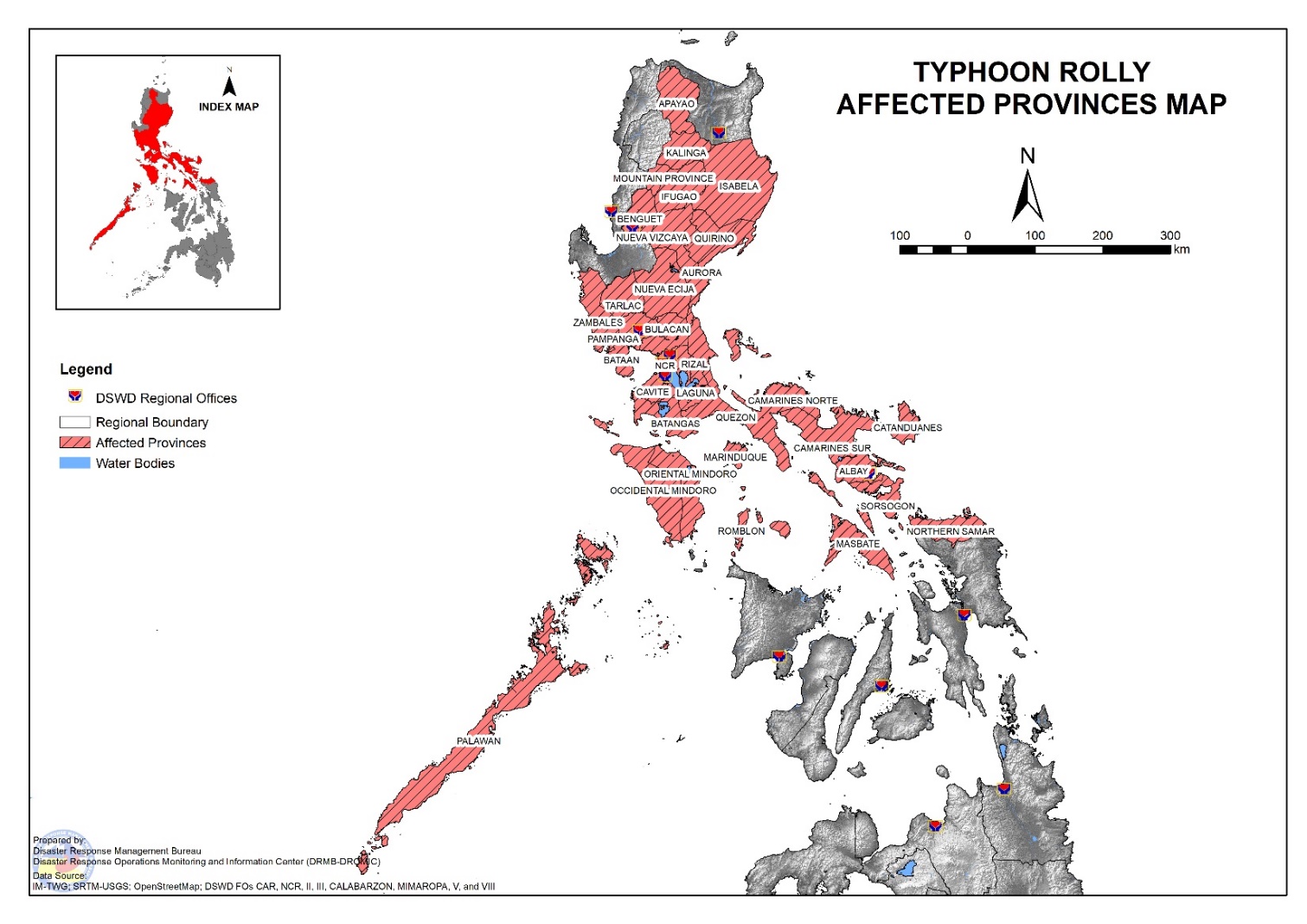 Status of Prepositioned Resources: Stockpile and Standby FundsThe DSWD Central Office (CO), Field Offices (FOs), and National Resource Operations Center (NROC) have stockpiles and standby funds amounting to ₱819,723,145.93 with breakdown as follows (see Table 2):Standby FundsA total of ₱227,963,288.27 standby funds in the CO and FOs. Of the said amount ₱184,762,513.19 is the available Quick Response Fund (QRF) in the CO.StockpilesA total of 294,088 family food packs (FFPs) amounting to ₱132,628,083.32, other food items amounting to ₱178,976,741.07 and non-food items (FNIs) amounting to ₱280,155,033.27 are available. Table 2. Available Standby Funds and Stockpiles Note: The Inventory Summary is as of 08 November 2020, 3PM.Source: DRMB and NRLMBSituational ReportsDSWD-DRMBDSWD-NRLMBDSWD-FO NCR DSWD-FO CARDSWD-FO IDSWD-FO IIDSWD-FO IIIDSWD-FO CALABARZONDSWD-FO MIMAROPADSWD-FO VDSWD-FO VIDSWD-FO VIIDSWD-FO VIIIDSWD-FO X*****The Disaster Response Operations Monitoring and Information Center (DROMIC) of the DSWD-DRMB is closely monitoring the effects of Super Typhoon “Rolly” and is coordinating with the concerned DSWD Field Offices for any significant updates.Prepared by:									JEM ERIC F. FAMORCANCLARRIE MAE A. CASTILLORODEL V. CABADDUReleasing OfficerPHOTO DOCUMENTATION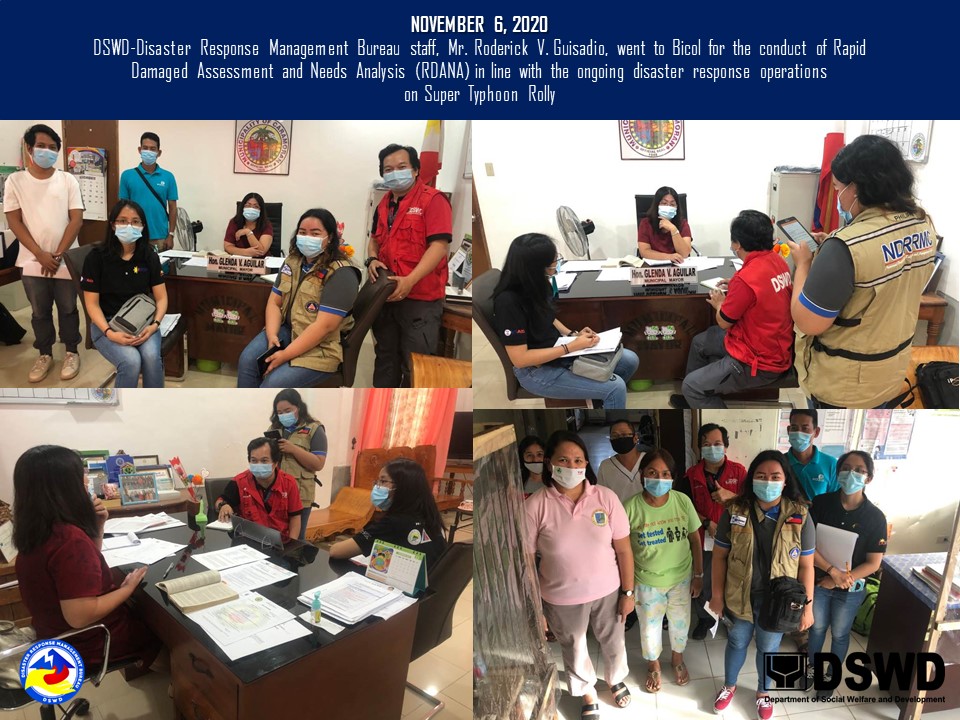 REGION / PROVINCE / MUNICIPALITYREGION / PROVINCE / MUNICIPALITYNUMBER OF AFFECTEDNUMBER OF AFFECTEDNUMBER OF AFFECTEDREGION / PROVINCE / MUNICIPALITYREGION / PROVINCE / MUNICIPALITYBarangaysFamiliesPersonsGRAND TOTALGRAND TOTAL5,039473,6111,836,412NCRNCR724,97120,446Caloocan CityCaloocan City115Las PinasLas Pinas437119Malabon CityMalabon City6105447Mandaluyong CityMandaluyong City1184815Manila CityManila City510174128Marikina cityMarikina city2102519Muntinlupa CityMuntinlupa City821989072NavotasNavotas123301376Paranaque CityParanaque City83751494Pasig CityPasig City3103451PaterosPateros113Taguig CityTaguig City9244975Quezon CityQuezon City468272Valenzuela CityValenzuela City8206770REGION IIREGION II36241861IsabelaIsabela241146Dinapigue241146Nueva VizcayaNueva Vizcaya22122451Alfonso Castaneda21039Ambaguio21444Aritao11029Bambang4634Bayombong (capital)1413Diadi21977Dupax del Norte42683Kayapa129Quezon326109Solano2514QuirinoQuirino1278264Aglipay22575Cabarroguis (capital)21540Diffun1423Maddela42591Nagtipunan139Saguday2626REGION IIIREGION III44271,849303,003AuroraAurora763,91213,602Baler (capital)82351,000Casiguran8205605Dilasag4168547Dinalungan84762,003Dingalan102,0537,006Dipaculao133711,098Maria Aurora15167615San Luis10237728BataanBataan702,94511,549Abucay474273Bagac2154639City of Balanga (capital)112901,258Dinalupihan683334Hermosa1210Limay74171,588Mariveles93931,533Morong192465Orani165296Orion151,0183,682Pilar8204799Samal5153672BulacanBulacan9820,18280,507Angat225127Baliuag10103385Bocaue125129Bulacan590305Calumpit2819,00576,019Guiguinto21139City of Malolos (capital)9251956City of Meycauayan140147Norzagaray4126462Obando8152519Paombong10140582Plaridel757189City of San Jose del Monte21254San Miguel8144591San Rafael113Nueva EcijaNueva Ecija441,9538,453Bongabon3420Cabanatuan City128253,906Cabiao1310Gabaldon (Bitulok & Sabani)4134670General Tinio (Papaya)258190Jaen14221,488Laur4116445Licab21149Peñaranda787287Rizal128San Antonio11961,034Science City of Muñoz235109Zaragoza460237PampangaPampanga11339,814174,959Angeles City32097Apalit61,5626,259Arayat22981,411Candaba125,51821,862Floridablanca1212Guagua137170Lubao8208740Macabebe2312,19351,575Magalang127142Masantol2613,87769,563Porac3174663City of San Fernando (capital)31259San Luis92,0759,725San Simon83,56011,881Santa Ana3835Sasmuan (Sexmoan)4243765TarlacTarlac112,35211,413Bamban1141690Concepcion51,5567,829La Paz36222,788Moncada233106ZambalesZambales306912,520Candelaria569182Masinloc140180Olongapo City7192763San Antonio1618Santa Cruz133251,115Subic359262CALABARZONCALABARZON2,011127,931484,616BatangasBatangas47019,49577,187Agoncillo31764Alitagtag162451,015Balayan214141,433Balete7163684Batangas City (capital)9210,21140,273Bauan315552,308Calaca104141,583Calatagan103271,185Cuenca447226Ibaan1822Laurel142961,210Lemery21778Lian5113501Lipa City225252,159Lobo54201,840Mabini15273976Malvar13207723Mataas Na Kahoy9113466Nasugbu227202,874Rosario13205853San Jose5112486San Juan241,0494,570San Luis592342San Nicolas5124553San Pascual22185824Santa Teresita14213711Santo Tomas143441,420Taal12145580Talisay9170691City of Tanauan247793,332Taysan81362Tingloy129733,115Tuy1628CaviteCavite1213,16312,874Amadeo42279Bacoor53881,610Carmona122431,057Cavite City155278Dasmariñas956203Gen. Mariano Alvarez547210Imus9171686Kawit62381,005Magallanes116Naic228141Noveleta53521,408Rosario7196818Silang233171,257Tagaytay City164101,647Tanza104471,772Ternate6192697LagunaLaguna2868,31732,512Alaminos132511,022Bay155051,953Biñan124201,732Cabuyao9134549City of Calamba311,7186,731Calauan9130419Cavinti1212Famy11135Kalayaan33461,170Los Baños147202,836Luisiana2714Lumban380404Mabitac693358Magdalena444170Majayjay192641,003Nagcarlan224531,934Pagsanjan638151Pakil6180665Pangil7188680Pila11552Rizal9189638San Pablo City387863,129San Pedro630140Santa Cruz (capital)259953,801City of Santa Rosa114121,693Siniloan8220791Victoria586430QuezonQuezon1,03994,064349,526Agdangan123991,375Alabat191,5905,284Atimonan341,8256,465Buenavista373,42413,983Burdeos74041,671Calauag654,86817,506Candelaria224801,921Catanauan423,56518,795Dolores169923,618General Luna273,68112,960General Nakar103011,069Guinayangan114651,955Gumaca526,37321,482Infanta301,0083,888Jomalig43641,334Lopez867,53727,452Lucban1070294Lucena City (capital)334,83120,284Macalelon292,8769,843Mauban291,3595,285Mulanay298,11731,183Padre Burgos222,5237,330Pagbilao261,6956,101Panukulan121,9626,842Patnanungan63741,377Perez141,4284,725Pitogo402,3797,939Plaridel97152,396Polillo161,1644,281Quezon221,2673,993Real167603,349Sampaloc895311San Andres74,01718,009San Antonio201,4884,304San Francisco (Aurora)112,80112,909San Narciso244,96117,794Sariaya372,3417,602Tagkawayan423,89113,968City of Tayabas519923,862Tiaong281,1374,510Unisan243,54510,277RizalRizal952,89212,517Angono5198904City of Antipolo34311,395Baras554217Binangonan153041,391Cainta43101,566Cardona142781,158Jala-Jala9235930Morong737229Pililla8244992Rodriguez (Montalban)429126San Mateo4174870Tanay102671,271Taytay42581,106Teresa373362REGION MIMAROPAREGION MIMAROPA56231,666118,846MarinduqueMarinduque1379,34232,343Boac (capital)423,54212,174Buenavista121,8515,963Gasan171,3604,907Mogpog258993,099Santa Cruz206822,706Torrijos211,0083,494Occidental MindoroOccidental Mindoro1029,15035,879Abra de Ilog73501,394Calintaan68183,334Looc6290809Lubang157952,454Magsaysay132,0177,726Mamburao (capital)22771,202Paluan73791,381Rizal73481,291Sablayan192,43510,187San Jose181,2495,505Santa Cruz2192596Oriental MindoroOriental Mindoro1819,03135,545Baco5125613Bansud114941,978Bongabong154321,761Bulalacao (San Pedro)131116City of Calapan (capital)216792,686Gloria151,2465,365Mansalay161,3075,703Naujan423,00610,995Pinamalayan113191,116Pola83131,104Puerto Galera64401,676Roxas162981,077San Teodoro1123516Socorro676288Victoria7142551PalawanPalawan134451,728Busuanga134451,728RomblonRomblon1293,69813,351Alcantara536157Banton147182,150Cajidiocan7213836Calatrava5180710Concepcion4183674Corcuera5146657Ferrol6170603Looc11189719Magdiwang5146556Odiongan12139429Romblon (capital)223611,297San Agustin156392,391San Andres7237949Santa Fe5117455Santa Maria (Imelda)6224768REGION VREGION V1,904236,786907,948AlbayAlbay577118,138438,344Bacacay475,96822,580Camalig345,25817,184Daraga (Locsin)525,52020,941Guinobatan183,46511,834Jovellar151,3684,338Legazpi City (capital)6020,17377,148Libon394,08816,390City of Ligao312,74810,074Malilipot183,33212,691Malinao294,83917,574Manito141,8017,832Oas535,82720,709Pio Duran313,09811,381Polangui281,4405,279Rapu-Rapu152,0527,716Santo Domingo (Libog)244,21113,734City of Tabaco4738,967146,134Tiwi223,98314,805Camarines NorteCamarines Norte2049,56238,736Basud174091,721Capalonga186963,063Daet (capital)183281,524Jose Panganiban63291,268Labo462,2718,862Mercedes43311,397Paracale231,4965,588San Lorenzo Ruiz (Imelda)123311,129San Vicente8222646Santa Elena144081,610Talisay183842,132Vinzons202,3579,796Camarines SurCamarines Sur56040,745162,543Baao11192800Balatan105762,693Bato337,43926,515Bombon85542,023Buhi76122,264Bula142691,160Cabusao98983,274Calabanga422,79010,802Camaligan112791,003Canaman183711,481Caramoan83081,402Del Gallego245482,359Gainza8162595Garchitorena254256Goa154612,093Iriga City378,22934,216Lagonoy3107451Lupi205021,838Magarao151,0774,393Milaor191,5875,894Minalabac252,2538,500Nabua421,8388,856Naga City53041,171Ocampo249503,815Pamplona168863,607Pasacao64512,022Pili (capital)4145592Ragay361,1564,590Sagñay73931,757San fernando162851,400San Jose261,0824,383Siruma222,73510,517Tinambac171,2525,821CatanduanesCatanduanes1120,29666,954Bagamanoc1185765Baras14,3098,930Bato11,7086,312Caramoran13021,285Gigmoto13021,134Pandan11,4896,479Panganiban (Payo)155470San Andres (Calolbon)13,33714,336San Miguel12,5054,356Viga1249724Virac (capital)15,85522,163MasbateMasbate14710,03541,407Aroroy499294Baleno239123Balud14177758Batuan7103360Cataingan11453Cawayan122861,258Claveria99323,166Esperanza124711,753Mandaon469210City of Masbate (capital)11155Milagros94051,963Mobo4118474Monreal84582,068Palanas8134527Pio V. Corpuz (Limbuhan)114981,773San Fernando12191775San Jacinto7205760San Pascual175,76324,819Uson562218SorsogonSorsogon40538,010159,964Barcelona251,1094,240Bulan272,2158,054Bulusan184781,847Casiguran242,4548,307Castilla251,8767,313Donsol473,35812,618Gubat106873,435Irosin207312,995Juban233,28913,036Magallanes211,1244,592Matnog192691,407Pilar476,04524,747Prieto Diaz223,10511,716Santa Magdalena147413,098City of Sorsogon (capital)6310,52952,559REGION VIIIREGION VIII140200Northern SamarNorthern Samar140200Catarman (capital)140200CARCAR11127492ApayaoApayao5113440Flora2103391Kabugao (capital)128Santa Marcela2841BenguetBenguet2211Baguio City115Sablan116IfugaoIfugao1623Asipulo1623KalingaKalinga128Balbalan128Mountain ProvinceMountain Province2410Barlig127Tadian123REGION / PROVINCE / MUNICIPALITYREGION / PROVINCE / MUNICIPALITYNUMBER OF EVACUATION CENTERSNUMBER OF EVACUATION CENTERSNUMBER OF DISPLACEDNUMBER OF DISPLACEDNUMBER OF DISPLACEDNUMBER OF DISPLACEDREGION / PROVINCE / MUNICIPALITYREGION / PROVINCE / MUNICIPALITYNUMBER OF EVACUATION CENTERSNUMBER OF EVACUATION CENTERSFamiliesFamiliesPersonsPersonsREGION / PROVINCE / MUNICIPALITYREGION / PROVINCE / MUNICIPALITYCUMNOWCUMNOWCUMNOWGRAND TOTALGRAND TOTAL6,816822196,75321,978769,39187,149NCRNCR12134,9713520,446150Caloocan CityCaloocan City1-1-5-Las PinasLas Pinas5-37-119-Malabon CityMalabon City8-105-447-Mandaluyong CityMandaluyong City3-184-815-Manila CityManila City10-1017-4128-Marikina cityMarikina city8-102-519-Muntinlupa CityMuntinlupa City2832198359072150NavotasNavotas12-330-1376-Paranaque CityParanaque City14-375-1494-Pasig CityPasig City3-103-451-PaterosPateros1-1-3-Taguig CityTaguig City10-244-975-Quezon CityQuezon City6-68-272-Valenzuela CityValenzuela City12-206-770-REGION IIREGION II32-178-640-IsabelaIsabela3-41-146-Dinapigue3-41-146-Nueva VizcayaNueva Vizcaya18-82-296-Alfonso Castaneda2-10-39-Ambaguio1-1-6-Aritao1-6-20-Bambang4-6-34-Bayombong (capital)1-4-13-Diadi1-3-12-Dupax del Norte4-26-83-Quezon2-21-75-Solano2-5-14-QuirinoQuirino11-55-198-Aglipay2-2-9-Cabarroguis (capital)2-15-40-Diffun1-4-23-Maddela3-25-91-Nagtipunan1-3-9-Saguday2-6-26-REGION IIIREGION III543311,1964742,879126AuroraAurora168-2,815-9,732-Baler (capital)22-202-856-Casiguran17-105-364-Dilasag3-45-137-Dinalungan20-165-588-Dingalan42-1,640-5,662-Dipaculao33-305-960-Maria Aurora16-128-470-San Luis15-225-695-BataanBataan109-2,945-11,659-Abucay4-74-273-Bagac4-154-639-City of Balanga (capital)11-290-1,258-Dinalupihan6-83-334-Hermosa1-2-10-Limay11-417-1,588-Mariveles14-393-1,643-Morong1-92-465-Orani1-65-296-Orion42-1,018-3,682-Pilar8-204-799-Samal6-153-672-BulacanBulacan8131,628476,079126Angat2-25-127-Baliuag5-103-385-Bocaue3-26-131-Bulacan6-90-305-Calumpit6324847861126Guiguinto2-11-39-City of Malolos (capital)9-237-891-City of Meycauayan1-40-147-Norzagaray4-170-494-Obando8-152-519-Paombong13-140-582-Plaridel7-57-189-City of San Jose del Monte2-12-54-San Miguel8-144-591-San Rafael1-1-3-Santa Maria4-172-761-Nueva EcijaNueva Ecija42-1,301-5,555-Bongabon3-4-20-Cabanatuan City9-715-3,381-Cabiao1-3-10-Gabaldon (Bitulok & Sabani)5-218-855-General Tinio (Papaya)2-58-190-Laur6-116-445-Licab1-3-13-Peñaranda8-87-287-Rizal1-2-8-Science City of Muñoz2-35-109-Zaragoza4-60-237-PampangaPampanga98-1,631-6,432-Angeles City3-20-97-Apalit1-1-9-Arayat1-46-236-Candaba6-111-436-Floridablanca1-2-12-Guagua1-37-170-Lubao8-208-740-Macabebe23-258-1,003-Magalang1-27-142-Masantol24-540-2,185-Porac8-170-647-City of San Fernando (capital)2-12-59-San Luis4-17-84-San Simon2-28-104-Santa Ana3-8-35-Sasmuan (Sexmoan)10-146-473-TarlacTarlac12-185-902-Bamban7-112-589-La Paz3-40-207-Moncada2-33-106-ZambalesZambales33-691-2,520-Candelaria5-69-182-Masinloc1-40-180-Olongapo City7-192-763-San Antonio1-6-18-Santa Cruz18-325-1,115-Subic1-59-262-CALABARZONCALABARZON2,7922186,123338325,2851,462BatangasBatangas432410,6955543,111324Agoncillo2-15-52-Alitagtag18-197-821-Balayan22-391-1,324-Balete8-163-684-Batangas City (capital)73-3,509-14,046-Bauan13-385-1,577-Calaca10-414-1,583-Calatagan14-327-1,185-Cuenca6-47-226-Ibaan11882222Laurel9-59-259-Lemery2217177878Lian5-99-441-Lipa City17-485-1,988-Lobo4-243271,137213Mabini6-211-779-Malvar13-207-723-Mataas Na Kahoy10-106-440-Nasugbu22172032,87411Rosario10-154-644-San Jose5-100-426-San Juan38-767-3,238-San Luis9-92-342-San Nicolas4-124-553-San Pascual15-90-440-Santa Teresita14-213-711-Santo Tomas14-344-1,420-Taal9-136-550-Talisay9-170-691-City of Tanauan33-752-3,237-Taysan8-13-62-Tingloy8-131-530-Tuy1-6-28-CaviteCavite136-3,143-12,800-Amadeo5-22-79-Bacoor5-388-1,610-Carmona13-243-1,057-Cavite City3-55-278-Dasmariñas9-56-203-Gen. Mariano Alvarez7-44-199-Imus9-171-686-Kawit10-235-991-Naic3-28-141-Noveleta6-352-1,408-Rosario7-196-818-Silang24-304-1,214-Tagaytay City16-410-1,647-Tanza13-447-1,772-Ternate6-192-697-LagunaLaguna383127,92620231,114737Alaminos23-223-904-Bay23150251,94125Biñan15-420-1,732-Cabuyao9-134-549-City of Calamba4761,6441606,500561Calauan9-122-399-Famy1-11-35-Kalayaan22-346-1,170-Los Baños14-720-2,836-Luisiana1-3-5-Lumban6-72-370-Mabitac7-93-358-Magdalena4-38-140-Majayjay21-187-705-Nagcarlan22-453-1,934-Pagsanjan6-38-151-Pakil7-180-665-Pangil9-188-680-Pila1115155252Rizal2-19-48-San Pablo City49-786-3,129-San Pedro5-20-98-Santa Cruz (capital)37299573,80127City of Santa Rosa172412151,69372Siniloan17-219-789-Victoria9-86-430-QuezonQuezon1,694361,71576226,811380Agdangan33-395-1,351-Alabat53-833-2,887-Atimonan43-1,314-4,537-Buenavista57-1,793-6,758-Burdeos10-185-778-Calauag9214,8187217,593360Candelaria29-408-1,619-Catanauan75-3,148-16,680-Dolores25-431-1,490-General Luna55-1,225-4,085-General Nakar12-243-841-Guinayangan13-448-1,870-Gumaca46-4,159-14,164-Infanta61-886-3,431-Jomalig11-230-808-Lopez153-3,412-12,854-Lucban12-70-294-Lucena City (capital)43-4,715-19,903-Macalelon67-2,507-8,595-Mauban21-1,119-4,419-Mulanay93-2,074-8,213-Padre Burgos53-1,569-4,413-Pagbilao52-1,225-4,557-Panukulan41-1,273-4,678-Patnanungan8-317-1,176-Perez50-1,283-4,152-Pitogo54-1,224-3,888-Plaridel10-287-940-Polillo42-460-1,839-Quezon26-1,232-3,880-Real23-447-1,805-Sampaloc6-92-301-San Andres16-849-3,835-San Antonio24-1,487-4,299-San Francisco (Aurora)25-1,261-5,109-San Narciso24-4,643-16,174-Sariaya54-2,096-6,704-Tagkawayan4223,873413,92220City of Tayabas49-919-3,583-Tiaong40-593-2,357-Unisan51-2,172-6,029-RizalRizal14722,644511,44921Angono6-198-904-City of Antipolo10-431-1,395-Baras5-50-199-Binangonan20129541,35817Cainta9-310-1,566-Cardona27-267-1,114-Jala-Jala13-162-649-Morong8-37-229-Pililla18124219854Rodriguez (Montalban)4-29-126-San Mateo4-174-870-Tanay14-267-1,271-Taytay4-109-421-Teresa5-73-362-REGION MIMAROPAREGION MIMAROPA483-12,817-50,200-Occidental MindoroOccidental Mindoro67-2,697-11,142-Paluan12-262-955-Sablayan55-2,435-10,187-Oriental MindoroOriental Mindoro253-7,955-31,372-Baco5-125-613-Bansud11-421-1,666-Bongabong19-432-1,761-Bulalacao (San Pedro)2-24-88-City of Calapan (capital)27-582-2,240-Gloria15-1,112-4,889-Mansalay42-1,307-5,703-Naujan45-2,698-9,843-Pinamalayan26-319-1,116-Pola18-274-987-Puerto Galera15-229-868-Roxas19-290-1,049-San Teodoro1-5-16-Victoria8-137-533-RomblonRomblon163-2,165-7,686-Alcantara6-28-122-Banton10-229-792-Cajidiocan1-68-172-Calatrava5-155-614-Concepcion4-49-190-Corcuera2-29-99-Ferrol8-170-603-Looc1-18-70-Magdiwang7-146-556-Odiongan16-111-342-Romblon (capital)50-265-964-San Agustin31-423-1,415-San Andres11-155-604-Santa Fe5-117-455-Santa Maria (Imelda)6-202-688-REGION VREGION V2,84279581,46421,558329,92285,411AlbayAlbay68424825,8629,08794,35432,740Bacacay11-350-1,239-Camalig31311,5991,5995,6535,653Daraga (Locsin)85-5,175-19,408-Guinobatan34-3,465-11,834-Jovellar16111,1629493,6983,037Legazpi City (capital)46-2,128-8,149-Libon2935801142,252479City of Ligao66662,6372,6379,7369,736Malilipot20174053771,5211,401Malinao21214144141,5611,561Manito19-392-1,473-Oas41416476472,2712,271Pio Duran78-1,323-4,958-Polangui72-1,414-5,101-Rapu-Rapu4-68-358-Santo Domingo (Libog)53-740-2,659-City of Tabaco22222,2511,2388,2314,350Tiwi36361,1121,1124,2524,252Camarines NorteCamarines Norte368-7,525-31,535-Basud26-409-1,721-Capalonga33-650-2,895-Daet (capital)33-301-1,408-Jose Panganiban17-274-1,065-Labo106-1,394-5,558-Mercedes4-330-1,393-Paracale28-593-2,737-San Lorenzo Ruiz (Imelda)19-317-1,079-San Vicente10-218-633-Santa Elena33-376-1,481-Talisay38-360-2,013-Vinzons21-2,303-9,552-Camarines SurCamarines Sur1,07654721,14612,47189,00252,671Baao1818192192800800Balatan23-576-2,693-Bato72721,6811,6816,8126,812Bombon2685542882,0231,092Buhi976124322,2721,657Bula30302692691,1601,160Cabusao34348988983,2743,274Calabanga71712,7902,79010,80210,802Camaligan20-279-1,003-Canaman38273712851,4811,188Caramoan25253083081,4021,402Del Gallego52-550-2,359-Gainza22616253595207Garchitorena225454256256Goa371377361,726180Iriga City94942,3102,31010,81410,814Lagonoy33107107451451Lupi36363303301,1751,175Magarao111265511,107173Milaor15-529-1,906-Minalabac397378451,665208Nabua60601,8321,8328,8308,830Naga City11113043041,1711,171Ocampo566574422,172277Pamplona4115387851,711378Pasacao22-451-2,022-Pili (capital)10714537592184Ragay63-1,231-5,050-Sagñay5-393-1,757-San fernando434306151,40076San Jose53-787-3,141-Siruma222727104104Tinambac33-1,117-5,276-CatanduanesCatanduanes35-4,864-18,223-Bagamanoc1-185-765-Baras1-185-765-Bato16-588-2,102-Caramoran1-302-1,285-Gigmoto1-302-1,134-Pandan1-604-2,401-Panganiban (Payo)1-55-470-San Andres (Calolbon)1-26-110-San Miguel10-357-1,412-Viga1-249-724-Virac (capital)1-2,011-7,055-MasbateMasbate141-3,153-12,796-Aroroy3-94-279-Baleno2-39-123-Balud14-129-553-Batuan7-100-351-Cataingan1-14-53-Cawayan12-286-1,258-Claveria16-468-1,838-Esperanza10-329-1,274-Mandaon4-67-204-City of Masbate (capital)1-11-55-Milagros12-248-1,178-Mobo6-78-304-Monreal12-342-1,552-Palanas8-128-511-Pio V. Corpuz (Limbuhan)13-333-1,220-San Fernando9-82-341-San Jacinto5-126-503-San Pascual1-219-995-Uson5-60-204-SorsogonSorsogon538-18,914-84,012-Barcelona29-246-913-Bulan46-1,402-5,032-Bulusan31-292-1,165-Casiguran14-1,522-5,145-Castilla27-700-2,672-Donsol16-986-3,914-Gubat26-687-3,435-Irosin37-481-2,222-Juban60-1,053-4,102-Magallanes26-1,015-4,274-Matnog23-249-1,279-Pilar77-1,489-6,048-Prieto Diaz1-57-225-Santa Magdalena18-145-722-City of Sorsogon (capital)107-8,590-42,864-CARCAR3-4-19-BenguetBenguet2-2-11-Baguio City1-1-5-Sablan1-1-6-KalingaKalinga1-2-8-Balbalan1-2-8-REGION / PROVINCE / MUNICIPALITYREGION / PROVINCE / MUNICIPALITYNUMBER OF DISPLACEDNUMBER OF DISPLACEDNUMBER OF DISPLACEDNUMBER OF DISPLACEDREGION / PROVINCE / MUNICIPALITYREGION / PROVINCE / MUNICIPALITYFamiliesFamiliesPersonsPersonsREGION / PROVINCE / MUNICIPALITYREGION / PROVINCE / MUNICIPALITYCUMNOWCUMNOWGRAND TOTALGRAND TOTAL78,58613,411306,21650,776REGION IIREGION II40-155-Nueva VizcayaNueva Vizcaya40-155-Ambaguio13-38-Aritao4-9-Diadi16-65-Kayapa2-9-Quezon5-34-REGION IIIREGION III2,886-12,633-AuroraAurora1,097-3,870-Baler (capital)33-144-Casiguran100-241-Dilasag123-410-Dinalungan311-1,415-Dingalan413-1,344-Dipaculao66-138-Maria Aurora39-145-San Luis12-33-BulacanBulacan14-65-City of Malolos (capital)14-65-Nueva EcijaNueva Ecija118-561-Cabanatuan City110-525-Licab8-36-PampangaPampanga101-308-Porac4-16-Sasmuan (Sexmoan)97-292-TarlacTarlac1,556-7,829-Concepcion1,556-7,829-CALABARZONCALABARZON41,609-158,613-BatangasBatangas8,800-34,076-Agoncillo2-12-Alitagtag48-194-Balayan23-109-Batangas City (capital)6,702-26,227-Bauan170-731-Laurel237-951-Lian14-60-Lipa City40-171-Lobo177-703-Mabini62-197-Mataas Na Kahoy7-26-Rosario51-209-San Jose12-60-San Juan282-1,332-San Pascual95-384-Taal9-30-City of Tanauan27-95-Tingloy842-2,585-CaviteCavite20-74-Gen. Mariano Alvarez3-11-Kawit3-14-Magallanes1-6-Silang13-43-LagunaLaguna391-1,398-Alaminos28-118-Bay3-12-City of Calamba74-231-Calauan8-20-Cavinti2-12-Luisiana4-9-Lumban8-34-Magdalena6-30-Majayjay77-298-Rizal170-590-San Pedro10-42-Siniloan1-2-QuezonQuezon32,299-122,682-Agdangan4-24-Alabat757-2,397-Atimonan487-1,820-Buenavista1,631-7,225-Burdeos219-893-Calauag50-148-Candelaria72-302-Catanauan417-2,115-Dolores561-2,128-General Luna2,456-8,875-General Nakar58-228-Guinayangan17-85-Gumaca2,214-7,318-Infanta122-457-Jomalig134-526-Lopez4,125-14,598-Lucena City (capital)116-381-Macalelon369-1,248-Mauban240-866-Mulanay6,043-22,970-Padre Burgos954-2,917-Pagbilao470-1,544-Panukulan689-2,164-Patnanungan57-201-Perez145-573-Pitogo1,155-4,051-Plaridel428-1,456-Polillo704-2,442-Quezon35-113-Real313-1,544-Sampaloc3-10-San Andres3,168-14,174-San Antonio1-5-San Francisco (Aurora)1,526-7,688-San Narciso318-1,620-Sariaya245-898-Tagkawayan18-46-City of Tayabas73-279-Tiaong532-2,105-Unisan1,373-4,248-RizalRizal99-383-Baras4-18-Binangonan9-33-Cardona11-44-Jala-Jala73-281-Pililla2-7-REGION VREGION V34,03913,407134,77450,761AlbayAlbay7,1553,90224,64912,391Bacacay1,089-4,103-Camalig3,6593,65911,53111,531Daraga (Locsin)345-1,533-Jovellar206132640522Legazpi City (capital)19-83-City of Ligao111111338338Pio Duran1,700-6,243-Polangui26-178-Camarines NorteCamarines Norte1,147-4,399-Capalonga46-168-Daet (capital)27-116-Jose Panganiban55-203-Labo877-3,304-Mercedes1-4-Paracale13-53-San Lorenzo Ruiz (Imelda)14-50-San Vicente4-13-Santa Elena32-126-Talisay24-119-Vinzons54-243-Camarines SurCamarines Sur12,8999,50551,22138,370Bato3,1843,18413,31713,317Goa57-215-Iriga City5,9195,91923,40223,402Lupi172172663663Magarao193-724-Milaor179-698-Minalabac1,8801236,847443Ocampo3761071,643545Pamplona509-1,934-San Jose295-1,233-Tinambac135-545-MasbateMasbate5,575-23,655-Aroroy5-15-Balud48-205-Batuan3-9-Claveria464-1,428-Esperanza142-479-Mandaon2-6-Milagros157-785-Mobo40-170-Monreal116-516-Palanas6-16-Pio V. Corpuz (Limbuhan)165-553-San Fernando109-434-San Jacinto79-257-San Pascual4,237-18,768-Uson2-14-SorsogonSorsogon7,263-30,850-Barcelona364-1,280-Bulan813-3,022-Bulusan6-25-Castilla238-807-Donsol293-1,282-Juban1,099-4,414-Magallanes109-318-Matnog20-128-Pilar2,024-8,194-Santa Magdalena358-1,685-City of Sorsogon (capital)1,939-9,695-CARCAR1244115ApayaoApayao2288Kabugao (capital)2288IfugaoIfugao62237Asipulo62237Mountain ProvinceMountain Province4-10-Barlig2-7-Tadian2-3-REGION / PROVINCE / MUNICIPALITYREGION / PROVINCE / MUNICIPALITYNO. OF DAMAGED HOUSESNO. OF DAMAGED HOUSESNO. OF DAMAGED HOUSESREGION / PROVINCE / MUNICIPALITYREGION / PROVINCE / MUNICIPALITYTotalTotallyPartiallyGRAND TOTALGRAND TOTAL134,63924,007110,632CALABARZONCALABARZON21,7591,44220,317BatangasBatangas5,2884114,877Batangas City (capital)5,2074104,797San Juan81180LagunaLaguna24027213Alaminos88187San Pablo City13526109Santa Cruz (capital)17-17QuezonQuezon16,2311,00415,227Agdangan19412182Alabat35-35Atimonan61415599Buenavista3,1841183,066Burdeos1-1Calauag2339224Candelaria16-16Catanauan1,492801,412Dolores14415129General Luna55538517Gumaca66736631Lopez1,5681101,458Lucena City (capital)18117Macalelon6329623Mauban1867179Mulanay3,8462513,595Padre Burgos26122239Pagbilao77473Pitogo46625441Plaridel73-73Real37681295San Antonio89287San Francisco (Aurora)883140743Sariaya981088City of Tayabas2969287Tiaong1709161Unisan57156REGION MIMAROPAREGION MIMAROPA80493711MarinduqueMarinduque80293709Boac (capital)3009291Buenavista62953Gasan17212160Mogpog21059151Santa Cruz817Torrijos50347Oriental MindoroOriental Mindoro2-2Bongabong2-2REGION VREGION V112,07422,47289,602AlbayAlbay68,20613,25454,952Bacacay5,5578194,738Camalig2,4712462,225Daraga (Locsin)3,0835252,558Guinobatan3,4654653,000Jovellar62063557Legazpi City (capital)2,1851472,038Libon1,6013031,298City of Ligao2,7487482,000Malilipot3,3323323,000Malinao3,1083272,781Manito847109738Oas5,8278275,000Pio Duran1,9843561,628Polangui1,4404401,000Rapu-Rapu969206763Santo Domingo (Libog)3,1083272,781City of Tabaco23,2396,52016,719Tiwi2,6224942,128Camarines NorteCamarines Norte1,050116934Basud55-Mercedes26829239Paracale17635141San Lorenzo Ruiz (Imelda)20119San Vicente1124108Vinzons46942427Camarines SurCamarines Sur21,9243,84118,083Baao19292100Bato5,9109085,002Bula269100169Cabusao89898800Calabanga2,7907902,000Iriga City8,2298497,380Naga City304150154Pamplona886300586Pasacao451100351Pili (capital)1456085San fernando285100185Siruma31342271Tinambac1,2522521,000CatanduanesCatanduanes12,6564,8147,842Baras1,8901,019871Bato1,7082081,500Pandan59650888San Andres (Calolbon)1,477724753San Miguel2,5056551,850Virac (capital)4,4801,7002,780MasbateMasbate2-2Claveria2-2SorsogonSorsogon8,2364477,789Barcelona4545-Bulusan25-25Casiguran1131112Castilla33825313Donsol1,367601,307Gubat8-8Juban51348Magallanes1229113Pilar1,287821,205Prieto Diaz3464342City of Sorsogon (capital)4,5341084,426CARCAR2-2ApayaoApayao2-2Kabugao (capital)2-2REGION / PROVINCE / MUNICIPALITYREGION / PROVINCE / MUNICIPALITYCOST OF ASSISTANCECOST OF ASSISTANCECOST OF ASSISTANCECOST OF ASSISTANCECOST OF ASSISTANCEREGION / PROVINCE / MUNICIPALITYREGION / PROVINCE / MUNICIPALITYDSWDLGUNGOsOTHERSGRAND TOTALGRAND TOTALGRAND TOTAL43,087,250.3411,561,282.0041,170.00-54,689,702.34NCRNCR3,995,676.50---3,995,676.50Manila CityManila City247,026.50---247,026.50Marikina cityMarikina city2,202,875.00---2,202,875.00Muntinlupa CityMuntinlupa City308,500.00---308,500.00PaterosPateros687,375.00---687,375.00Quezon CityQuezon City549,900.00---549,900.00REGION IIREGION II750.00---750.00Nueva VizcayaNueva Vizcaya750.00---750.00Quezon750.00---750.00REGION IIIREGION III2,887,665.507,334,132.0041,170.00-10,262,967.50AuroraAurora425,439.003,264,237.009,430.00-3,699,106.00Baler (capital)-29,282.00--29,282.00Casiguran-1,700.00--1,700.00Dilasag-25,840.00--25,840.00Dinalungan-53,850.00--53,850.00Dingalan346,500.003,000,000.00--3,346,500.00Dipaculao-36,994.00--36,994.00Maria Aurora78,939.0011,159.009,430.00-99,528.00San Luis-105,412.00--105,412.00BulacanBulacan1,497,300.002,266,300.00--3,763,600.00Calumpit1,497,300.002,147,500.00--3,644,800.00City of Malolos (capital)-102,000.00--102,000.00City of Meycauayan-16,800.00--16,800.00Nueva EcijaNueva Ecija136,876.50383,173.0031,740.00-551,789.50Cabanatuan City-241,223.0031,740.00-272,963.00Gabaldon (Bitulok & Sabani)-22,780.00--22,780.00General Tinio (Papaya)-5,000.00--5,000.00Licab136,876.503,960.00--140,836.50San Antonio-76,560.00--76,560.00Science City of Muñoz-12,250.00--12,250.00Zaragoza-21,400.00--21,400.00PampangaPampanga828,050.00735,799.00--1,563,849.00Arayat-16,080.00--16,080.00Candaba-7,000.00--7,000.00Guagua-451,770.00--451,770.00Lubao-260,949.00--260,949.00Masantol828,050.00---828,050.00TarlacTarlac-684,623.00--684,623.00Bamban-48,500.00--48,500.00Concepcion-544,600.00--544,600.00La Paz-68,387.00--68,387.00Moncada-23,136.00--23,136.00CALABARZONCALABARZON4,895,900.00576,694.00--5,472,594.00BatangasBatangas865,000.00276,694.00--1,141,694.00Batangas City (capital)692,000.00128,694.00--820,694.00Lobo173,000.00105,000.00--278,000.00San Jose-43,000.00--43,000.00CaviteCavite63,664.00---63,664.00Noveleta63,664.00---63,664.00LagunaLaguna1,389,536.00300,000.00--1,689,536.00City of Calamba594,428.00---594,428.00Pakil-300,000.00--300,000.00San Pablo City276,108.00---276,108.00Santa Cruz (capital)519,000.00---519,000.00QuezonQuezon2,577,700.00---2,577,700.00Alabat311,400.00---311,400.00Atimonan346,000.00---346,000.00Guinayangan173,000.00---173,000.00Gumaca1,141,800.00---1,141,800.00Padre Burgos432,500.00---432,500.00Tagkawayan173,000.00---173,000.00REGION MIMAROPAREGION MIMAROPA243,450.0037,000.00--280,450.00MarinduqueMarinduque33,750.0037,000.00--70,750.00Santa Cruz33,750.0037,000.00--70,750.00Occidental MindoroOccidental Mindoro4,950.00---4,950.00San Jose4,950.00---4,950.00RomblonRomblon204,750.00---204,750.00Magdiwang69,750.00---69,750.00San Agustin135,000.00---135,000.00REGION VREGION V31,063,808.343,543,690.00--34,607,498.34AlbayAlbay12,740,679.901,385,260.00--14,125,939.90Province1,040,000.00---1,040,000.00Bacacay617,000.00---617,000.00Camalig164,490.00---164,490.00Daraga (Locsin)88,495.62---88,495.62Guinobatan2,997,732.64---2,997,732.64Jovellar186,860.64---186,860.64Libon981,922.00---981,922.00Malilipot164,490.00---164,490.00Malinao1,017,000.00---1,017,000.00Oas2,590,525.00---2,590,525.00Pio Duran336,500.00---336,500.00Polangui632,394.00---632,394.00Santo Domingo (Libog)206,490.00---206,490.00City of Tabaco978,980.001,131,760.00--2,110,740.00Tiwi737,800.00253,500.00--991,300.00Camarines NorteCamarines Norte1,352,202.46347,600.00--1,699,802.46Basud94,698.56---94,698.56Daet (capital)174,688.38---174,688.38Labo-347,600.00--347,600.00Talisay95,615.52---95,615.52Vinzons987,200.00---987,200.00Camarines SurCamarines Sur7,307,135.48958,545.00--8,265,680.48Baao260,000.00---260,000.00Bato612,980.00---612,980.00Calabanga617,000.00512,640.00--1,129,640.00Camaligan156,000.00---156,000.00Goa308,500.00---308,500.00Iriga City479,395.48---479,395.48Libmanan678,700.00---678,700.00Milaor308,500.00---308,500.00Minalabac308,500.00---308,500.00Nabua617,000.00---617,000.00Pasacao493,600.00---493,600.00Sagñay328,980.00---328,980.00San fernando308,500.00---308,500.00San Jose308,500.00---308,500.00Siruma-445,905.00--445,905.00Tigaon796,980.00---796,980.00Tinambac724,000.00---724,000.00CatanduanesCatanduanes9,499,300.50---9,499,300.50Province9,499,300.50---9,499,300.50MasbateMasbate-166,030.00--166,030.00Baleno-36,000.00--36,000.00Mobo-53,100.00--53,100.00San Fernando-14,430.00--14,430.00Uson-62,500.00--62,500.00SorsogonSorsogon164,490.00686,255.00--850,745.00Casiguran-550,410.00--550,410.00Irosin-135,845.00--135,845.00Pilar164,490.00---164,490.00CARCAR-69,766.00--69,766.00ApayaoApayao-60,738.00--60,738.00Flora-56,238.00--56,238.00Kabugao (capital)-500.00--500.00Santa Marcela-4,000.00--4,000.00BenguetBenguet-628.00--628.00Sablan-628.00--628.00IfugaoIfugao-7,500.00--7,500.00Asipulo-7,500.00--7,500.00KalingaKalinga-900.00--900.00Balbalan-900.00--900.00Region / OfficeStandby FundsFAMILY FOOD PACKSFAMILY FOOD PACKSOther Food ItemsNon-Food Relief ItemsTotal Standby Funds & StockpileRegion / OfficeStandby FundsQuantityTotal CostOther Food ItemsNon-Food Relief ItemsTotal Standby Funds & StockpileRegion / Office227,963,288.27294,088 132,628,083.32  178,976,741.07  280,155,033.27  819,723,145.93 Central Office184,762,513.19- -    -    -    184,762,513.19 NRLMB - NROC-26,000 13,047,660.00  17,205,305.34  75,716,335.75  105,969,301.09 NRLMB - VDRC-10,647 4,724,553.63  3,755,227.33  3,145,887.20  11,625,668.16 I3,000,455.207,584 3,792,109.80  1,269,977.00  30,076,359.92  38,138,901.92 II3,000,938.7926,084 13,276,656.06  968,022.68  5,510,398.95  22,756,016.48 III3,305,028.745,478 2,235,423.92  5,118,381.86  5,022,278.98  15,681,113.50 CALABARZON3,000,000.004,384 1,760,696.00  5,116,247.92  4,069,663.12  13,946,607.04 MIMAROPA2,455,394.5827,263 12,268,350.00  2,061,634.00  5,463,498.80  22,248,877.38 V3,000,000.0015,278 7,639,961.30  1,053,537.41  25,261,041.90  36,954,540.61 VI3,000,051.6852,292 18,890,272.08  71,489,146.98  5,890,820.31  99,270,291.05 VII1,750,544.2739,492 14,403,209.00  8,406,837.71  9,357,840.65  33,918,431.63 VIII3,194,543.0020,198 11,151,087.64  7,878,269.90  19,360,193.45  41,584,093.99 IX56,000.005,530 3,022,089.70  15,614,222.16  6,413,392.88  25,105,704.74 X3,000,724.4220,975 11,243,760.50  13,863,590.41  27,912,918.94  56,020,994.27 XI3,000,001.004,593 1,700,098.95  11,530,225.00  14,916,885.36  31,147,210.31 XII3,000,513.853,054 1,679,700.00  2,456,416.09  10,899,586.54  18,036,216.48 CARAGA3,000,740.559,316 4,996,876.28  6,685,453.63  16,066,813.27  30,749,883.73 NCR2,229,439.00- -    3,597,574.50  5,741,232.78  11,568,246.28 CAR3,206,400.0015,920 6,795,578.46  906,671.15  9,329,884.47  20,238,534.08 DATESITUATIONS / ACTIONS UNDERTAKEN08 November 2020The Disaster Response Management Bureau (DRMB) is on RED alert status and is closely coordinating with the concerned field offices for significant disaster response updatesAll QRT members and emergency equipment are on standby and ready for deployment.DSWD-Disaster Response Management Bureau staff, Mr. Roderick V. Guisadio, went to Bicol for the conduct of Rapid Damaged Assessment and Needs Analysis (RDANA) in line with the ongoing disaster response operations on Super Typhoon Rolly.DATESITUATIONS / ACTIONS UNDERTAKEN07 November 2020DSWD-NRLMB provided augmentation to DSWD Field Offices with a total amount of ₱31,440,514.50. Of which, ₱1,608,000.00 are from donations (JICA and Maynilad Water Services, Inc).DSWD-NRLMB dispatched Dispatched 5,000 Family Food Packs, 870 rolls of Laminated Sacks and 100,000pcs of Cloth Masks bound to Field Office V Bogtong Warehouse through UN – World Food Programme trucks and the NRLMB’s service provider for the hauling of FNIs.DSWD-NRLMB repacked 4,100 Family Food Packs via Mechanized Production System.DSWD-NRLMB supervised 30 volunteers from Brgy. 178, Pasay who assisted in the repacking of Family Food Packs.DSWD-NRLMB received, stored and inspected incoming procured Regular Slotted Cartons (20,500 pcs) and Laminated Sacks (2,690 rolls).DSWD-NRLMB coordinated with the Logistics Cluster for the provision of Naval/PCG Vessel for the transport of 10,000 Family Food Packs to Catanduanes.DSWD-NRLMB Coordinated with AFP for the availability of Naval or PCG vessel to transport goods from Iloilo to Batangas as augmentation for FO IVA.DSWD-NRLMB is in close coordination with DSWD Field Office IVA and V for the release of requested FNI augmentation.DATESITUATIONS / ACTIONS UNDERTAKEN06 November 2020DSWD FO-NCR Disaster Response Management Division with Secretary Bautista had a meeting with regard to the preparedness measures of FO-NCR as well as update on the status of evacuation centers, and the families and individuals affected by Typhoon Rolly in Metro Manila on 01 November 2020.DSWD-FO NCR attended the Metro Manila Disaster Risk Reduction Management Council (MDRRMC) emergency meeting for Typhoon Rolly thru zoom meeting held on 01 November 2020.DSWD FO-NCR Quick Response Team (QRT) has a total of 17 personnel on duty.DSWD FO-NCR is continuously coordinating with the 17 LGUs thru its respective Local Social Welfare and Development Office (LSWDOs) regarding necessary augmentation assistance needed by affected families.DATESITUATIONS / ACTIONS UNDERTAKEN06 November 2020DSWD-FO CAR submitted their terminal report. DATESITUATIONS / ACTIONS UNDERTAKEN03 November 2020DSWD-FO I submitted their terminal report.DATESITUATIONS / ACTIONS UNDERTAKEN03 November 2020DSWD-FO II submitted their terminal report.DATESITUATIONS / ACTIONS UNDERTAKEN06 November 2020Activation of Disaster Response Rapid Deployment Team on 24 hours duty at Regional Office and DSWD Provincial Extension Office Quick Response Team (QRT) in all Provinces.Continuous repacking of Family Food Packs at the Regional WarehouseDelivered 2,300 FFPs in the Regional Warehouse and 1,700 FFPs in Fort Magsaysay Hub, Satellite Warehouse from National Resource Operation CenterOn-going procurement of Food Items amounting to Php10,000,000.00 for 18,000 FFPSDSWD-Field Office III staff facilitated the hauling of Food Items in coordination with AFP at DPEO, Aurora Satellite Warehouse in Coordination with AFP.DSWD-Field Office III staff conducted site visit/ocular inspection to the Evacuation Centers in the Municipality of Calumpit, Bulacan and City of Cabanatuan, Nueva Ecija.DSWD-Field Office III staff facilitated the hauling of family food packs for the LGU of Calumpit, Bulacan.DSWD-Field Office III Regional Director Maritess Maristela attended a meeting on the conduct of Response Cluster with RDRRMC 3 members.DSWD-Field Office III staff facilitated the hauling of Food and Non-Food Items for the LGU of Cabanatuan City, Nueva Ecija.DSWD-Field Office III activation of QRT duty at DPEO Bulacan.DSWD-Field Office III – Disaster Response Management Division Quick Response Team Duty.DSWD-Field Office III facilitated the repacking of family food packs.DATESITUATIONS / ACTIONS UNDERTAKEN08 November 2020DSWD-FO CALABARZON OIC Regional Director Lucia C. Almeda led the distribution of Family Food Packs (FFPs) in Calamba, City.DSWD-FO CALABARZON Emergency Operations remain activated to monitor and facilitate emergency response and humanitarian assistance. DSWD-FO CALABARZON DRMD reminded LGUs with existing evacuation center to implement the COVID-19 Operational Guidance for Camp Coordination and Camp Management (CCCM) and Protection to strengthen infection prevention and control measures inside evacuation centers.DSWD-FO CALABARZON DRMD maintains close coordination with the Regional Disaster Risk Reduction and Management Council (RDRRMC) IV-A EOC for logistical support for the hauling of raw material and delivery of FFPs in the affected LGUs.DSWD-FO CALABARZON DRMD mobilized 22 community volunteers in DSWD FO IV-A warehouses for the production of FFPs in Dasmariñas City and Gen. Mariano Alvarez, Cavite.DSWD-FO CALABARZON DRMD coordinated with the National Resources and Logistics Management Bureau (NRLMB) for the possible augmentation of FFPs.DATESITUATIONS / ACTIONS UNDERTAKEN06 November 2020Coordination with P/C/MSWDOs in ensuring that health protocols inside evacuation centers are in place and practiced at all time.Ensure that there is an on-call truck available for delivery of goods and equipment to areas that will be affected.Preparation of Purchase Request (PRs) of Food Items as additional stockpile charged against the available Standby Funds of P2.8MCoordination of all concerned SWADT Offices with affected LGUs as to other needs of the affected families/individuals inside evacuation centers.DATESITUATIONS / ACTIONS UNDERTAKEN08 November 2020DSWD-FO V deployed staff augmentation team to Catanduanes headed by the Provincial Action Team Leader (PATL) of Masbate to assist in the assessment and distribution of cash assistance to affected families with damaged houses, facilitate the conduct of psychological first aid, assist in camp management in areas with existing evacuation centers and assist in data gathering and report submission to FO V.DSWD-FO V thru AICS provided burial assistance of ₱10,000.00 each to 6 families in Albay with casualties of STY Rolly.DSWD-FO V is continuously conducting validation on injured individuals during the onslaught of STY Rolly.DSWD-FO V sent formal request to Central Office/Pantawid National Program Management office for force majeure of 4P’s conditionalities in the Provinces of Albay, Cam Sur, Catanduanes and 2 island municipalities of Masbate due to the impact of STY Rolly for the period 4 for the affected 4Ps households to be able to access 100% of their cash grants.DSWD-FO V, through the 4Ps RPMO conducted care for the carers initiatives to its affected DSWD staff (staff with totally damaged households and staff who lost contact with their immediate families in the hardly affected municipalities of Albay).DSWD-FO V through C/M/PATs are in close coordination with the LGUs for the validation of the number of affected and displaced families.Resource Operation Section ensures the availability of family food packs and non-food items as need arises.PAT and MAT members in the 6 provinces are activated and instructed to coordinate with the P/MDRRMOs, C/MSWDOs for TY Rolly reports and updates.DATESITUATIONS / ACTIONS UNDERTAKEN03 November 2020DSWD-FO VI submitted their terminal report.A total of 1,984 families or 7,716 persons in 72 barangays have pre-emptively evacuated in 97 evacuation centers in Region VI. These families have already returned home after the Tropical Cyclone Warning Signal (TCWS) in the area has been lifted.DATESITUATIONS / ACTIONS UNDERTAKEN03 November 2020DSWD-FO VII submitted their terminal report.DATESITUATIONS / ACTIONS UNDERTAKEN02 November 2020DSWD-FO VIII submitted their terminal report.A total of 3,092 families or 13,484 persons have pre-emptively evacuated in 20 evacuation centers in Region VIII. All families have returned to their homes. Thus, the LGUs in Samar Island, Biliran, and Leyte have closed their evacuation centers.DATESITUATIONS / ACTIONS UNDERTAKEN02 November 2020The Department through the Disaster Response Management Division is dynamic with its preparedness in case of immediate response. A total of 25,458 Family Food Packs, 536 Family Packs, 5,228 Hygiene Kits, 4,920 Kitchen Kits and 13,487 Sleeping kits were readily available for distribution. Our Quick Response Team including the P/MAT located all across Northern Mindanao were all on standby along with the operational vehicles and telecommunications equipment.DROMIC was available and was on standby 24/7 for was in close coordination with C/P/M/DRRMO and OCD for information regarding the status of the situation. The department is also still in close coordination with SWAD TL in each province for reports of possible affected communities. Constant monitoring of weather updates through PAGASA was also done to keep in order to be updated of the typhoon status.